ქ.თბილისი                                                                                                                                       04 აპრილი 2018 წელიტენდერიკომპანია "ფრეგო" წარმატებით ახორციელებს საწვავის იმპორტს საქართველოში სხვადასხვა ქვეყნებიდან. კომპანია „ფრეგო“-ს მიზანია: შექმნას საქართველოს ბაზარზე მძლავრი ქსელი, რომელიც მოწინავე პოზიციებს დაიმკვიდრებს მომხმარებლის მსყიდველობით გადაწყვეტილებაში, რაც განპირობებული იქნება ფასის, ხარისხისა და მომსახურების უპირატესობით კონკურენტებთან. ორაგნიზაციის შესახებ დეტალური ინფორმაცია შეგიძლიათ იხილოთ ვებ-გვერდზე: www.frego.geსატენდერო პირობები:                    შპს„ფრეგო“ აცხადებს ტენდერს კომპანიის კუთვნილი ავტომობილების  დაზღვევასთან დაკავშირებით. გთხოვთ იხილოთ ქვემოთმოყვანილ ცხრილში დასაზღვევი ავტომობილების ნუსხა, დაზღვევის დაწყების თარიღები და ავტომობილების ღირებულება.გთხოვთ შემოგვთავაზოთ სადაზღვევო პირობები 2018 წლის 13 აპრილის ჩათვლით.გთხოვთ, გამოაგზავნოთ სატენდერო შემოთავაზება ელ. ფოსტაზე: tamar.kakabadze@frego.geNავტომობილის 
სახეობამოდელისახ.ფო ნომერი დასაზღვევია შემდეგ
 რიცხვიდანღირებულება1ბენზინმზიდიSKANIAVII-42924.07.20185,200.002ბენზინმზიდიGAZ-5312MYM-794აპრილიდან6,700.003ბენზინმზიდიVOLVOFR-007-GO25.06.201810,000.004ბენზინმზიდიMAN TGAFR-009-GO07.05.201836,300.005ბენზინმზიდიSkania  CR 14FR-011-GO07.05.201830,300.006ბენზინმზიდიSkania  CP 14FR-010-GO07.05.201837,700.007მაუბუქი
 ავტომობილიTOYOTA Airis DSD-472 24.07.20181,000.008მაუბუქი
 ავტომობილიHONDA CRVXI-411-IXაპრილიდან3,300.009მაუბუქი
 ავტომობილიOPEL CORSAFS-549-SF24.07.2018560.0010მაუბუქი
 ავტომობილიFord transitTT-335-QQაპრილიდან4,800.0011მაუბუქი
 ავტომობილიHYUNDAI GETZFR012GO30.11.20182,000.0012მაუბუქი
 ავტომობილიHYUNDAI GETZFR014GO30.11.201820,000.00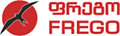 